Назив евиденције: Сертификати о безбедности за управљање железничком инфраструктуром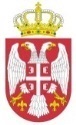 Република СрбијаДИРЕКЦИЈА ЗА ЖЕЛЕЗНИЦЕР. бр.Назив исправеНосилац исправеДатум издавањаРок важењаEIN1.Сертификат о безбедности за управљање железничком инфраструктуромИнфраструктура железнице Србије а.д.10.05.2017.09.05.2022.RS2120170001